Carver Public Schools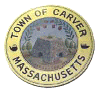 DISTRICT IMPROVEMENT PLAN 2013-2014Mission StatementThe mission of the Carver Public Schools is to provide a challenging, comprehensive education in a safe environment where all students are respected as individuals.  										VisionAll Carver Public School students will respect the rights and diversity of others, think creatively, learn continually, and contribute to their community.  The students will be challenged by a purposeful and relevant curriculum, one that is essential to the human experience and prepares them to be citizens of the 21st Century.  Staff, parents, community members and businesses will join in a partnership committed to high standards and dedicated to continuous improvement.                  Carver Public Schools     BeliefsDecisions should be made in the best interest of students.All students can be successful learners in an appropriate setting that meet their learning style.Every student is important and deserves to be treated with dignity and respect. Individual creativity is fostered by providing students access to athletics, art, and music. School, home, and community partnerships are vital for continuous learning and growth. Learning is on-going and life-long.  Community	  Diversity		Leadership Personal Responsibilities                   These values will be embedded throughout all goals and strategies in the school and district improvement plans.                                     The School Committee further asserts that the manner in which the global Carver School Community                                             will conduct its work is through High Performance Teams.      The Superintendent of Schools and the Administrative Leadership Team share the responsibility                      of implementing and measuring The District Improvement Plan.ALT	Administrative Leadership TeamKey to Abbreviations and AcronymsCBM	Curriculum Based Measures (Math and Reading)CCSS	 Common Core State Standards CES	Carver Elementary School CMHS	 Carver Middle High SchoolCPC	Community Preservation CommitteeCTL	Curriculum Team Leader Group (includes Elementary Lead Teachers, Middle High School Department  Chairs and all Administrators (ALT)DIBELS Next	Dynamic Indicators of Basic Early Literacy Skills (latest version)Dir	DirectorDir of CIT	Director of Curriculum, Instruction, and TechnologyDir of Lit	Director of LiteracyDir of SPED	Director of Special EducationEAPC	Education Association of Plymouth and CarverELA	English Language ArtsGMADE	Group Mathematics Assessment & Diagnostic EvaluationGRADE	Group Reading Assessment & Diagnostic EvaluationIEP	Individual Education PlanKTL	Keys to LiteracyKey to Abbreviations and AcronymsLETRS	Language Essentials of Teachers of Reading and Spelling MCAS	Massachusetts Comprehensive Assessment System NAEYC	National Association for the Education of Young Children NEASC	New England Association of Schools and CollegesPARCC	Partnership for Assessment of Readiness for College and CareersPBIS	Positive Behavioral Interventions and SupportPET-R	Planning and Evaluation Tool-RevisedPLC	Professional Learning CommunityPTO	Parent Teacher OrganizationRFP	Request for ProposalRTI	Response to InterventionSIP	School Improvement PlanSLP	Speech and Language PathologistSOC	Stages of ConcernWIAT	Wechsler Individual Achievement TestInstructional Leadership Goal 1:Provide standards based curriculum and instruction to increase learning, student growth, and achievement as measured by selected state and local assessments.Instructional Leadership Standard 1:  Promotes the learning growth of all students and the success of all staff by cultivating a shared vision that makes powerful teaching and learning the central focus of schooling.I-A:  Ensures that all teachers design effective and rigorous standards-based units of instruction consisting of well-structured lessons with measurable outcomes.Instructional Leadership Standard 1:  Promotes the learning growth of all students and the success of all staff by cultivating a shared vision that makes powerful teaching and learning the central focus of schooling.I-A:  Ensures that all teachers design effective and rigorous standards-based units of instruction consisting of well-structured lessons with measurable outcomes.Instructional Leadership Standard 1:  Promotes the learning growth of all students and the success of all staff by cultivating a shared vision that makes powerful teaching and learning the central focus of schooling.I-B Instruction:  Ensures that practices in all settings reflect high expectations regarding content and quality of effort and work, engage all students, and are personalized to accommodate diverse learning styles, needs, interests, and levels of readiness.Instructional Leadership Standard 1:  Promotes the learning growth of all students and the success of all staff by cultivating a shared vision that makes powerful teaching and learning the central focus of schooling.I-B Instruction:  Ensures that practices in all settings reflect high expectations regarding content and quality of effort and work, engage all students, and are personalized to accommodate diverse learning styles, needs, interests, and levels of readiness.Instructional Leadership Standard 1:  Promotes the learning growth of all students and the success of all staff by cultivating a shared vision that makes powerful teaching and learning the central focus of schooling.I-C Assessment:  Ensures that all principals and administrators facilitate practices that propel personnel to use a variety of formal and informal methods and assessments to measure student learning growth, and understanding and make necessary adjustments to their practice when students are not learning.Instructional Leadership Standard 1:  Promotes the learning growth of all students and the success of all staff by cultivating a shared vision that makes powerful teaching and learning the central focus of schooling.I-D Evaluation:  Provides effective and timely supervision and evaluation of all staff in alignment with state regulations and contract provisions.Instructional Leadership Standard 1:  Promotes the learning growth of all students and the success of all staff by cultivating a shared vision that makes powerful teaching and learning the central focus of schooling.I-E Data Informed Decision Making:  Uses multiple sources of evidence related to student learning, including state, district and school assessment results and growth data to inform school and district goals and improve organizational performance, educator effectiveness and student learning.Management and Operations Goal 2:	Maintain current staff and programs while addressing the needs of the school buildings and implementing legal mandates utilizing available resources as measured by current staffing levels and programs, ongoing monitoring of building conditions, and compliance with legal mandates.Management and Operations Standard 2:  Promotes the learning and growth of all students and the success of all staff by ensuring a safe, efficient,and effective learning environment, using resources to implement appropriate curriculum, staffing and scheduling.II-A Environmental:  Develops and executes effective plans, procedures, routines and operational systems to address a full range of safety, health, emotional,and social needs of students.Management and Operations Standard 2:  Promotes the learning and growth of all students and the success of all staff by ensuring a safe, efficient,and effective learning environment, using resources to implement appropriate curriculum, staffing and scheduling.II-A Environmental:  Develops and executes effective plans, procedures, routines and operational systems to address a full range of safety, health, emotional,and social needs of students.Management and Operations Standard 2:  Promotes the learning and growth of all students and the success of all staff by ensuring a safe, efficient,and effective learning environment, using resources to implement appropriate curriculum, staffing and scheduling.II-C Scheduling and Management Information Systems: Uses systems to ensure optimal use of data and time for teaching, learning, and collaboration, minimizing disruptions and distractions for school-level staff.Management and Operations Standard 2:  Promotes the learning and growth of all students and the success of all staff by ensuring a safe, efficient,and effective learning environment, using resources to implement appropriate curriculum, staffing and scheduling.II-D Laws, Ethics and Policies Indicator: Understands and complies with state and federal laws and mandates, school committee policies, collective bargaining agreements, and ethical guidelines.Management and Operations Standard 2:  Promotes the learning and growth of all students and the success of all staff by ensuring a safe, efficient,and effective learning environment, using resources to implement appropriate curriculum, staffing and scheduling.II-E Fiscal Systems: Develops a budget that supports the district’s vision, mission and goals; allocates and manages expenditures consistent with district/school level goals and available resources.Family and Community Goal 3:Inspire family, community, and schools to partner in support of academic excellence, personal, social, and emotional growth, and school pride as measured by student achievement data, community attendance at school events, and number of discipline incidences.Family and Community Engagement Standard 3:  Promotes the learning and growth of all students and the success of all staff through effective partnerships with families, community organizations, and other stakeholders that support the mission of the school and district.III-A Engagement: Actively ensures that all families are welcome members of the classroom and school community and can contribute to the classroom and school community and can contribute to the effectiveness of the classroom, school, district and community.Family and Community Engagement Standard 3:  Promotes the learning and growth of all students and the success of all staff through effective partnerships with families, community organizations, and other stakeholders that support the mission of the school and district.III-C Communication:  Engages in regular, two-way, culturally proficient communication with families and community stakeholders about student learning and performance.  .Professional Culture Goal 4: Revise and implement policies and procedures in order to emphasize reflective practices, high standards, effective communication, and continuous learning which are measured by the implementation of appropriate policies and procedures; Teacher Evaluation Tools; Administrative Evaluation Tools; NAEYC accreditation; NEASC accreditation; School-wide Positive Behavior Intervention Supports(PBIS); and Conflict Resolution.Professional Culture Standard 4:  Promotes success for all students by nurturing and sustaining a school culture of reflective practice, high expectations, and continuous learning for staff.IV-A   Commitment to High Standards:  Fosters a shared commitment to high standards of service, teaching and learning with high expectations for achievement for all.Professional Culture Standard 4:  Promotes success for all students by nurturing and sustaining a school culture of reflective practice, high expectations, and continuous learning for staff.IV-B   Cultural Proficiency:  Ensures that policies and practices enable staff members and students to interact effectively in a culturally diverse environment in which students’ backgrounds, identities, strengths and challenges are respected.Action StepsWhat are we going to do?SiteStrategies for SuccessHow are we going to do this?Anticipated OutcomesWhy are we doing this?MeasurementHow will we measure?TargetDateImplemented by whom?Facilitate grade level data meetings in order to review student data for interventionCESTrain staff to use the various Data management tools to document student progress and evaluate the effectiveness of InstructionContinue collaboration between Reading Team, SPED Team, and speech and language pathologists to refine and implement literacyspecific evaluation protocol, and to establish goal oriented reading instruction criteriaUse data to inform teachers’ instructionUtilize other District Determined Measures(to be identified by 1/2014)for data analysisConduct  data meetings and observe differentiationthrough walkthroughsOngoingJune 2014AdministratorsDir. of LiteracyLead TeachersSpecial EducatorsImprove mathematics instruction for all students through the continued use of a research-based Mathematics program and the utilization of assessment data for decision makingCES Continue to implement the Everyday Math program with fidelity in All K- 6  classrooms.Refine the use of MCAS, Every Day Math and  EasyCBM assessment data to document student progress and evaluate the effectiveness of instruction Continue to develop a concrete plan for providing mathematics intervention to the students most in need (Tier 2 and3) by correlating data from assessments-Everyday Math, MCAS, and EasyCBM Implement K-5 Workshop Model to improveDifferentiation of instructionContinue to implement Answer Key Strategies to improve student outcomes in Open Response formatA consistent approach toMathematics instruction Resulting in improved Everyday Math, EasyCBM, MCAS scores and otherDistrict Determined MeasuresEveryday Math AssessmentsCES Common AssessmentsEasyCBM dataSurvey PLC, grade level Teachers regardingImplementation and Professional DevelopmentConduct data meetings and observe differentiation through walkthroughsOngoingJune 2014AdministratorsDir. of CurriculumMath CoachLead TeachersTeachersSpecial EducatorsAction StepsWhat are we going to do?SiteStrategies for SuccessHow are we going to do this?Anticipated OutcomesWhy are we doing this?MeasurementHow will we measure?TargetDateImplemented by whom?Align and integrate the CCSSCES Continue the development of crosswalkdocument between Everyday Math and CCSS power standards, and continued development of common assessments to measure mastery of power standardsProvide professional development in EverydayMath and CCSSImplement rigorousstandards-based units ofinstruction consisting ofwell-structured lessonswith measurable outcomesImprove student outcomes inMathEveryday Math assessmentsCommon assessmentsEasyCBM  assessmentsMCASUtilize District Determined Measures identified by January2014OngoingJune 2014AdministratorsMath CoachLead teachersTeachersSpecial EducatorsAlign and integrate the CCSSCMHS Continue the development of units of studyIntegrating CCSS in all subject areasImplement rigorousstandards-based units ofinstruction consisting ofwell-structured lessonswith measurable outcomesIncreased number of units aligned to the CCSS, through walk-throughs, mutually agreed upon measuresOngoing June 2014Administration, Department Chairs, and TeachersDevelop Grade 6 writing  intervention Program CMHS Use current writing benchmark data spreadsheets to identify at risk students and provide additional writing instruction Transient Writing intervention Program Increase of 5% on essay and short answer resultsJune 2014Asst. Principals, English Dept. Chair, teachersIdentify and pilot rigorous standards-based science curriculum in grades 6-8CMHSTeacher will select units to comprise a full course from the available modular coursesStudents will have a three year spiral sequence of course  that meet align with Mass. standardsEach course will contain units that are aligned with the Mass.standardsJune2014Dir of CIT, ScienceDepartment ChairTeachers in grades 6-8Action StepsWhat are we going to do?SiteStrategies for SuccessHow are we going to do this?Anticipated OutcomesWhy are we doing this?MeasurementHow will we measure?TargetDateImplemented by whom?Create a consistent knowledge base, common language  and common practice that is grounded in current scientific-based literacy research, including brain studies and Language Essentials for Teachers of Reading and Spelling(LETRS)ModulesCES Collect evidence of  classroom implementation and analyze annual progressProvide in-class coaching and support to link information from the  current research and best practices to classroom instructionPlan professional development for effective use of differentiated instruction and co-teaching Ensure implementation of LETRS strategies, Empowering Writer’s, KTL (Vocabulary, Comprehension & Answer Key, SFRS, district determined interventionTo ensure student growth through understanding and implementation of best practicesPET-REffective School-Wide Reading ProgramLevels of Use and Stages of Concern SurveyWalk-through observationsGrade level curriculum planOngoingJune 2014TeachersAdministrationDir. of LiteracyECRI CoachLead TeachersReading TeamSupport Professional Learning Communities(PLCs) to strengthen implementation ofkey initiatives and build a team approach todelivering instructionCES Utilize time during staff meetings for grade level and intervention teams to share Implementation highlights and instructional tools Provide in-class coaching and modeling to support program implementationConduct ongoing training and focus groups on how to effectively implement interventions to support program implementation Conduct on-going training and focus groups on how to effectively implement interventionsEnsure that instructional practices in all settings reflect high expectations regarding content and quality of effort and work teachers and administrators will use PLCs to strengthen implementation of key instructional initiativesCollect student data to determine the  efficacy of Tier 2 & 3 interventions using the Univ of Oregon’s DIBELS Data SystemObserve teachers methods of differentiating core program instruction.Small-group walkthroughs and observations to evaluate the level of implementation and fidelity to programs in all tiers of instructionMonitor the revisions of grade level curriculum plans and student outcomesOngoingJune 2014AdministrationDir. of LiteracyLead TeachersDir. of CurriculumAction StepsWhat are we going to do?SiteStrategies for SuccessHow are we going to do this?Anticipated OutcomesWhy are we doing this?MeasurementHow will we measure?TargetDateImplemented by whom?Align and integrate the MA 2011Frameworks/Common CoreState Standards (CCSS)CESInitiate Vertical team meetingsto ensure implementation of an articulated preK-5 curriculumStudents achieve learning benchmarks needed to be successful in the next yearCommon assessmentsPacing documentsWalkthrough observationsDistrict Determined MeasuresOngoingJune 2014AdministratorsLead TeachersDir of LiteracyMath CoachEvaluate the increase to the number of heterogeneous courses offered in the English Department and consider additional heterogeneous offeringsCMHSSurvey students and teachers on success and challenges of the current offerings.  Discuss expansion of offering with during review of Program of Studies for 2014-2015An overall increase in thenumber of heterogeneouscourses at CMHS Review of course offeringsJune 2014AdministrationDevelop ways to increase the utilizationof technology by teachers and access totechnology by studentsCMHSAllocate 180 new I-Pad’s at CMHSProvide training for teachers on I-Pad’sProvide training in use of range of technologiesTeachers will use a wide range of technologies to implement the curriculumTeacher participation in trainings, faculty and student surveysOngoing June 2014Faculty, Department Chairs, AdministrationAdministrators will complete a minimum of 10 Walkthroughs on a weekly basis with Targeted constructive feedback CMHSDedicate time on a weekly basis to completeWalk throughIncreased use of effective instructional strategies by staff  Completion of observation formsIn baseline edgeJune 2014Administrators Provide Professional Development in Differentiated InstructionCMHSExpert in Differentiated Instruction presentation for whole staffTo monitor student levels of understanding and increase the variety of assessment Through walk observations and constructive feedback, teachers will increase the number of formative assessmentsJune 2014AdministrationProvide research based reading instruction for students in CMHS Language based programs CMHSCreate HS language based program and collaborate with middle school program for program consistency Increase use of technology within the classroom Provide teachers with Professional  Development Identify and provide appropriate supports for students with significant language based disabilitiesUsing pre and post assessments, 90% of the students will show growth June 2014Director of Special Education, Teachers Action StepsWhat are we going to do?SiteStrategies for SuccessHow are we going to do this?Anticipated OutcomesWhy are we doing this?MeasurementHow will we measure?TargetDateImplemented by whom?Strengthen the implementationOf the K-5 Core WritingCESUse data analysis to evaluate MCAS data and compare to classroom performanceContinue to implement the EmpoweringWriters and Keys to Literacy strategies Revise, as needed benchmark writingRubrics and AssessmentsContinue to use the guided collaborativescoring of benchmark writing assessmentsProvide continued professional development in for Empowering Writers and Keys to LiteracyA consistent knowledge base and common languageamong teachers and studentsthat will result in improved scores on grade level writing assessments and ELA MCAS scoresELA MCAS ScoresGrade Level WritingBenchmark AssessmentsDistrict Determined MeasuresWalkthroughsOngoingJune 2014Teachers andAdministratorsConduct weekly 10 minute walk throughs in PreK-grade 5 and provide targeted feedbackCESDedicate time weekly to complete walkthroughsImplement strategies from the Break Through CoachIncrease the use of effective instructional strategies by staffCompletion ofObservation forms inBaseline EdgeJune2014AdministratorsLit Dir and Math Coor.Revise curriculum and instructionalstrategies used in Math Plus classesin grades 6-8CMHSStudents who scored needs improvement onmath MCAS or who scored below grade levelon the CBMaze will be placed  in Math Plus.Teacher will identify students areas of weaknessAnd gaps and use differentiated instruction toremediate as necessary.Curriculum will be developed to ensure that students are prepared to take common core aligned math course the following year. Grades 6,7,8 MCAS scoresJan 2014Math Teachers, AdministrationAction StepsWhat are we going to do?SiteStrategies for SuccessHow are we going to do this?Anticipated OutcomesWhy are we doing this?MeasurementHow will we measure?TargetDateImplemented by whom?Administrators will complete a minimum of10 walk-throughs on a weekly basis with targeted constructive feedbackCMHSDedicate time on a weekly basis to complete walk-throughIncreased use of effectiveinstructional strategies by staffFocused conversations with teachers using capacity building feedbackCompletion of observation forms in Baseline Edge June 2014AdministratorsConduct at least 1 x per week walk through visits in grades K-5CESDedicate time on a weekly basis to complete walkthroughsIncreased use of effective instructional strategies by staffFocused conversations with teachers using capacity building feedbackCompletion of observation forms in Baseline EdgeJune 2014AdministratorsThe Superintendent will model the use of the New Educator Evaluation System (NEES) through effective and timely implementation of all components in the supervision and evaluation of alladministratorsDistrictWork with Research for Better Teaching and Baseline Edge to provide the framework for the effective implementation of the NEESOngoing constructive feedback and capacity building conversations with administratorsThe NEES implementation will increase the capacity of the administrators to give ongoing constructive feedback to teachers which results in improved outcomes for studentsAll administrators will effectively use  the NEESFor supervision and evaluation of all staff in alignment with the state regulations and contract provisions as measured by effective completion of all components in a timely manner OngoingAugust 2013 -June 2014SuperintendentAction StepsWhat are we going to do?SiteStrategies for SuccessHow are we going to do this?Anticipated OutcomesWhy are we doing this?MeasurementHow will we measure?TargetDateImplemented by whom?Participate and present information and dialogue regarding student assessment and dataCESUse data meetings, grade level meetings and lead teacher meetings in which the principal will participateIncrease teacher’s understanding of student strengths and needs in writingMaintain a log and minutes of meetings and discussionsJune 2014PrincipalDevelop and implement whole-school and departmental professional development activities on the use of school-wide rubrics and common assessmentsCHMSReserve professional development datesExplicitly for the purpose of implementing this professional development.  Share sample assessments and activities based on the use of the school-wide rubric. Model and practice scoring assignments with the whole analytical school-wide rubricThe development of high quality common assessments in every department that allow for the effective monitoring of student achievement of the school’s 21st century learning skillsPublished high-quality common assessments in each department’s “Shares” Folder on the Intranet for CMHSJune 2014CMHS Administration and Department Chairs and TeachersAction StepsWhat are we going to do?SiteStrategies for SuccessHow are we going to do this?Anticipated OutcomesWhy are we doing this?MeasurementHow will we measure?TargetDateImplemented by whom?Establish common, clear and concise, and realistic behavioral expectations that will be determined and implemented by the whole staff.CESProfessional Development for the entire staff on PBIS, RTI, and other character education componentsImplement behavior teaching matrix with common lesson plans for all grade levels  Collaborative planning timeStronger sense of community amongst staff, students and family  IPASS data and Baseline EdgePBIS lesson plans OngoingJune 2014Faculty, Staff, and AdministrationIncrease data-based decision making on behavior and reinforce across all school settings.  CESPBIS team analyzes data and reports out at faculty meetingsImproved secondary interventions for students receiving more than one or multiple discipline Decrease need for Tier 2 and Tier 3 supports  Disciplinary tracking with monthly report outs on Tier 1,2,and 3 intervention dataOngoingJune2014PBIS TeamExplicitly teach behavioral expectations to all students building wide.  Review and support students’ successful demonstration of expected positive behaviors through re-teaching and prompting.  CESPBIS lesson plansPosters  School wide assemblies  Improved self-esteem and student/school cultureIncreased family involvement Decrease in bullying incidentsIPASS data Student completes “problem solving form” for each referral as part of re-teachingOngoingJune2014Faculty, Staff, and AdministrationAction StepsWhat are we going to do?SiteStrategies for SuccessHow are we going to do this?Anticipated OutcomesWhy are we doing this?MeasurementHow will we measure?TargetDateImplemented by whom?Using the PBIS Model staff will develop increased awareness and recognition of positive expected behaviors throughout the school day, including methods using group and individual behavior management strategies.  CES/MHSRecognition of student achievementUse of group/individual management systems The PBIS leadership team will meet monthly to evaluate data/outcome measures  Increase student engagement in learning timeCaught being good tickets  Decrease in office referrals/discipline  ongoingFaculty, Staff, and AdministrationStaff will work together to inform families and community regarding PBIS initiative. CESParent programs Resource distribution Parent involvement via multiple modes of communicationProvide workshops to families Strengthen home/school expectations for positive behaviors  Parent sign in sheetsParent Feedback  SurveysNeeds Assessments  ongoingPBIS teamEvaluate and plan to expand the current Advisory Program, and research current programs and design a proposed curriculum for students in grade 6 – 12 CMHSWe will implement a schedule that provides for an advisory period during the school day so that the program can be expanded to grades 6-12The goal of the Advisory Program is for each student to have an adult in school who knows the student well and assists the student in achieving the school’s 21st Century Learning ExpectationsIn expansion of the programSept 2014Faculty. Staff and AdministrationAction StepsWhat are we going to do?SiteStrategies for SuccessHow are we going to do this?Anticipated OutcomesWhy are we doing this?MeasurementHow will we measure?TargetDateImplemented by whom?Investigate scheduling models to determine if another model would best meet the needs of our students and teachers. CMHS Scheduling committee will be visiting other schools to investigate schedules.  The committee will then propose a new model to the faculty.Implement a new schedule model that increases common planning time for teachers. The implementation of a new schedule June 2014Scheduling Committee, Faculty, and AdministrationAction StepsWhat are we going to do?SiteStrategies for SuccessHow are we going to do this?Anticipated OutcomesWhy are we doing this?MeasurementHow will we measure?TargetDateImplemented by whom?Convene the Bullying Intervention and Prevention District-Wide Task Force to review new legislation and revise the district plan and  policy in order to meet state mandates.preK-12  &townWork with school committee attorney to understand the mandates and implications for implementation of the revised bullying legislationSeek community input to revise the district plan and policyTrain all students, parents, faculty and staff on the provisions of the revised plan and policyStudent and parent Information MeetingsImprove protective factors for studentsRaise awareness and understanding of the Bullying Intervention and Prevention Plan and PolicyMinutes of Task Force, Log of attendanceCompleted Plan and Policy revisionsAttendance log of training for all district personnelNov 2013AdministratorsSchool CommitteeAction StepsWhat are we going to do?SiteStrategies for SuccessHow are we going to do this?Anticipated OutcomesWhy are we doing this?MeasurementHow will we measure?TargetDateImplemented by whom?Collaborate with administrators toIdentify and prioritize needs  in orderto build a needs based budgetDistrictAdministrators will identify program and staffing  needsAdministrators will prioritize program and staffing  needsThe 2015 Budget will reflect priorities for programs and staffA completed budget that is approved by the school committeeMarch2014AdministratorsSchool CommitteeUpdate maintenance budget and capital plan after a thorough review of maintenance, repair, and replacement needs in order to keep thebuildings in compliance with all local andstate regulationsDistrictDirector of Facilities will collaborate withThe Assistant Superintendent and Superintendent to identify maintenanceand capital needs for the budget and capital planThe 2015 Budget will reflectpriority needs for maintenancerepair and replacement.the Capital Plan for 2015 will berevised according to needsA completed budget and capital plan whichaccurately reflects the needs and is approvedby the school committeeMarch2014Director of Facilities, AsstSuperintendent for Business andFinance, Superintendent,School CommitteeDevelop a comprehensive, mutually agreed upon plan to fund and build with renovation and/or new construction a new elementary school inCarverDistrictComplete the Statement of Interest Process in order to determine if  MSBA will invite Carver into the next phase for the building processForm a Building Committee that meets the standards of the regulations from MSBAShare all information with all constituents through the news media, forums, and electronic  communicationsThe Carver Elementary School will be invited to continue with the MSBA in order to plan for and build a new school throughrenovation and/or new constructionInvitation to go to the next phase-either Feasibility or Schematic Design as determined by the MSBAJune2014SuperintendentAssistant SuperintendentSchool CommitteeBoard of SelectmenProvide support services (transportation, food service, maintenance, custodial and technology)in an efficient and cost effective mannerDistrictIdentify priority needs in each areaProvide funding to priority needsCost effective and improved support services for students and staffCompletion and implementation of priority needsJune2014Assistant SuperintendentSuperintendentAction StepsWhat are we going to do?SiteStrategies for SuccessHow are we going to do this?Anticipated OutcomesWhy are we doing this?MeasurementHow will we measure?TargetDateImplemented by whom?Increase participation from the community in school related literacy, math, and PBIS activities.CESEstablish parent/community programs to inform and inspire literacyHost an annual “Preschool Pajama Party” Advertise Summer Reading Initiative: Summer Book BINGOInvolve local businesses in rewarding students for achievements related to the school-wide reading initiative: Read Across AmericaContinue to host annual “Community Readers Day”Develop and implement the “Books for Babies” newborn literacy initiativeOrganize Family Math Night for grades K-5Establish PTO Parent Programs, i.e: Everyday Math Information Night and Scott Foresman Literacy NightPublish a math update in the monthly newsletterProvide updates through our mobile APP –School ConnectIncreased school and family communication about academic and behavioral expectations for successIncreased literacy in the community, summer reading, reading at homeImproved family awareness of incoming kindergarten readiness, parents’ role in school, and literacy developmentIncrease young families’ awareness of the importance of developing pre-literacy skills from birthAttendance trackingFamily SurveysStaff SurveysiPASSOngoingJune2014Faculty, Staff and AdministrationDevelop events, activities, and organizations that encourage school pride and unity among students, faculty and familiesCMHSDevelop school letter jacketAdd a student recognition assembly for students in grades 9-12Continue the development of PBIS Initiatives – Carver Pride BraceletIncrease communication with parents through school mobile appThe goal is to improve school culture and climate and to foster parent participation in school programsAttendance tracking, surveys of families, staff and student surveysOngoing June 2014Faculty, Staff and AdministrationAction StepsWhat are we going to do?SiteStrategies for SuccessHow are we going to do this?Anticipated OutcomesWhy are we doing this?MeasurementHow will we measure?TargetDateImplemented by whom?Develop and Athletic Twitter PageCHMSPost timely information needed for students and families  and community members to be active participants in the athletic programsIncrease parent and community participationNumber of people following athletic pageSept 2013June2014Director ofCompre-hensiveHealthModel effective communication by using the CPS mobile app, website updates, media releases both print and electronicTown &Prek-12Post timely information needed for students, families and community members to be active participants in the school programs and activities  Students, parents, andCommunity members will be well-informed regarding all school related mattersNumber of people following the mobile app, website, and number of media postsSept 2013-June2014Superinten-dent, Dir ofCITAction StepsWhat are we going to do?SiteStrategies for SuccessHow are we going to do this?Anticipated OutcomesWhy are we doing this?MeasurementHow will we measure?TargetDateImplemented by whom?Improve our full day kindergarten program using the standards established by the NAEYC (National Association for the Education of Young Children)CESProvide professional development on NAEYC standardsProvide training for new and existing kindergarten faculty members during the grade level professional learning community meetings and on full or early release PD daysProvide trainings for paraprofessionals every other Friday throughout the school yearReduce Kindergarten  retentions to fewer than 5%Reduction in kindergarten retentions by at least 5%June2014Faculty, Staff, and AdministratorsImplement the Massachusetts Kindergarten Entry Assessment using Teaching Strategies GOLDCESProvide professional development for K teachers and paraprofessionals in order to implement the assessment tool for observing studentsMaintain high standards for full day Kindergarten program. Provide developmentally appropriate differentiated instructional opportunities for studentsStudent growth will be measured by fall and spring benchmark assessmentsJune2014Faculty, Staff, and  AdministratorsContinue to train teachers on the new educator evaluation system which will be implemented during the 2013-2014 school year.CMHSDevelop several sessions that will assist      teachers in developing SMART goalsReview teacher rubricAssist teachers in developing educator plansMaintain and foster the development of high standards and effective teaching practices by all teachersFaculty Survey, participation in trainingsJune 2014AdministrationAction StepsWhat are we going to do?SiteStrategies for SuccessHow are we going to do this?Anticipated OutcomesWhy are we doing this?MeasurementHow will we measure?TargetDateImplemented by whom?Provide ongoing professional development for all teachers to learn best practices in differentiatedinstructionpreK-12Identify and hire a consultant to deliver high-quality professional development for teachers in the area of differentiated instructionFollow-up with focused conversations in the PLC groups on the implementation of these best practices in differentiated instructionUse of flexible grouping in all classes to meet the diverse needs of students.Improved student outcomes for all students Walk-throughs and observations of professional practiceAnalysis of student data on common assessmentsSept 2013-June-2014AdministrationDept ChairsLead Teachers